ΘΕΜΑ : «Πρόσκληση για κατάθεση οικονομικής προσφοράς παροχής υπηρεσιών (α) μετακίνησης  (β) διαμονής  (γ) διατροφής της  αποστολής της χειροσφαίρισης αγοριών της ΔΔΕ Καρδίτσας και Ποδόσφαιρο κοριτσιών ΔΔΕ Τρικάλων στην Ημιτελική Φάση των  ομαδικών αθλημάτων  των Πανελληνίων Σχολικών Αγώνων ΓΕΛ- ΕΠΑΛ Ελλάδας και Κύπρου, σχ. έτους 2021-2022»	Σας προσκαλούμε, σύμφωνα τις διατάξεις του νόμου 4412/2016 (ΦΕΚ 147 Α’), όπως τροποποιήθηκε με ισχύει με το νόμο 4782/2021 (ΦΕΚ 36 Α΄), να καταθέσετε κλειστή γραπτή  προσφορά για την πραγματοποίηση μετακίνησης-διαμονής-διατροφής μαθητών/τριών και συνοδών σύμφωνα με το αρ. πρ.: 4574/11-05-2022 έγγραφο της ΔΔΕ Καρδίτσας με θέμα: «Σχολικοί αγώνες Χειροσφαίρισης Γ΄Φάσης  Λυκείων & ΕΠΑ.Λ σχ. έτους 2021-22» και με το   αρ.πρ  4405 /13-05-2022 έγγραφο της ΔΔΕ Τρικάλων με θέμα «Ενημέρωση για τη  μετακίνηση σχολικής ομάδας ποδοσφαίρου κοριτσιών του ιδιωτικού σχολείου «ΑΘΗΝΑ» για τη Γ’ φάση σχ. Αγώνων ποδοσφαίρου κοριτσιών 2021-2022 στον Πειραιά με ναύλωση ιδιωτικού λεωφορείου».Η κλειστή γραπτή προσφορά θα κατατεθεί μέχρι το Σάββατο, 14 Μαΐου 2022 και ώρα 10.00 π.μ. στα γραφεία της Περιφερειακής  Διεύθυνσης Πρωτοβάθμιας και Δευτεροβάθμιας Εκπαίδευσης Θεσσαλίας,  είτε αυτοπροσώπως στη Δ/νση Δήμητρας 25 & Γαριβάλδη, Λάρισα, 2ος όροφος, είτε με ηλεκτρονικό ταχυδρομείο mail@thess.pde.sch.gr.Η εξόφληση της δαπάνης θα γίνει σύμφωνα με το ν.4270/2014 (ΦΕΚ 143/Α’) περί Δημοσίου Λογιστικού, όπως τροποποιήθηκε και ισχύει, από τη Δημοσιονομική Υπηρεσία Εποπτείας και Ελέγχου Λάρισας σε τραπεζικό λογαριασμό που θα μας υποδείξετε (αρ. ΙΒΑΝ-Φωτοτυπία πρώτης σελίδας βιβλιαρίου τραπέζης) και η σχετική δαπάνη έχει προβλεφθεί στο Φ/ΕΦ 1019-206-9900700, Α.Λ.Ε. 2420908001 της Περιφερειακής  Διεύθυνσης Πρωτοβάθμιας και  Δευτεροβάθμιας Εκπαίδευσης Θεσσαλίας.H απευθείας ανάθεση της προμήθειας θα γίνει με κριτήρια που ορίζουν οι διατάξεις  του ν. 4412/2016 (ΦΕΚ 147 Α΄) όπως τροποποιήθηκε με ισχύει με το νόμο 4782/2021 (ΦΕΚ 36 Α΄), ήτοι:α) τη δυνατότητα καλής και έγκαιρης εκτέλεσης  για τη διάθεσή τους καθώς και το χρόνο παράδοσης τους,β) την πιο οικονομική προσφορά από άποψη τιμής,γ) τη συμμόρφωση ως προς τους παρακάτω ειδικούς όρους και προϋποθέσεις και από  τις διατάξεις που προβλέπονται από το ΠΔ 7/2018 (ΦΕΚ 12 Α’) «περί οργάνωσης ταξιδιών» και την αρ. 20883/ΓΔ4/12-02-2020 (ΦΕΚ 456 Β’) ΥΑ ΥΠΑΙΘ «περί εκδρομών και εκπαιδευτικών επισκέψεων».                                         1.ΕΙΔΙΚΟΙ ΟΡΟΙ ΚΑΙ ΠΡΟΫΠΟΘΕΣΕΙΣΗ αναθέτουσα αρχή διατηρεί το δικαίωμα να ζητήσει από τους συμμετέχοντες στοιχεία απαραίτητα για την τεκμηρίωση των προσφερόμενων τιμών, ο δε ανάδοχος υποχρεούται να τα παράσχει. Οι τιμές των προσφορών δεν υπόκεινται σε μεταβολή κατά τη διάρκεια ισχύος της προσφοράς. Προσφορές που θέτουν όρο αναπροσαρμογής τιμών απορρίπτονται ως απαράδεκτες. Προσφορές που δεν εναρμονίζονται με όλους τους γενικούς και ειδικούς όρους της παρούσης καθίστανται άκυρεςΗ αναθέτουσα αρχή διατηρεί το δικαίωμα για ματαίωση της διαδικασίας και την επανάληψή της με τροποποίηση ή μη των ειδικών όρων. Οι συμμετέχοντες δεν έχουν καμία οικονομική απαίτηση σε τέτοια περίπτωση. Οι ενδιαφερόμενοι οικονομικοί φορείς συμπληρώνουν και καταθέτουν σε κλειστό φάκελο υποχρεωτικά (α) το έντυπο ειδικών όρων(β) το έντυπο Οικονομικής Προσφοράς έχοντας συμπληρώσει όλα τα σχετικά πεδία.(γ) Πρόσφατη ασφαλιστική και φορολογική ενημερότητα και πρόσφατο απόσπασμα ποινικού μητρώου.ΟΙ ΕΝΔΙΑΦΕΡΟΜΕΝΟΙ ΟΙΚΟΝΟΜΙΚΟΙ ΦΟΡΕΙΣ ΘΑ ΚΑΤΑΘΕΣΟΥΝ ΠΡΟΣΦΟΡΑ ΓΙΑ ΚΑΘΕ ΤΜΗΜΑ (ΤΜΗΜΑ Α’ ΜΕΤΑΚΙΝΗΣΗ, ΤΜΗΜΑ Β’ ΔΙΑΜΟΝΗ, ΤΜΗΜΑ Γ’ ΔΙΑΤΡΟΦΗ) ΤΗΣ ΠΑΡΟΥΣΗΣ 2. ΕΙΔΙΚΟΙ ΟΡΟΙΤΜΗΜΑ Α’ ΜΕΤΑΚΙΝΗΣΗΕΝΤΥΠΟ ΟΙΚΟΝΟΜΙΚΗΣ ΠΡΟΣΦΟΡΑΣ ΤΜΗΜΑ Α’ ΜΕΤΑΚΙΝΗΣΗ ΓΙΑ ΤΗΝ ΗΜΙΤΕΛΙΚΗ ΦΑΣΗΔηλώνω Υπεύθυνα ότι κατέχω το ειδικό σήμα λειτουργίας που είναι σε ισχύ και το καταθέτω μαζί με φορολογική και ασφαλιστική ενημερότητα και αντίγραφο ποινικού μητρώου.Έλαβα πλήρη γνώση των ειδικών όρων και προϋποθέσεων της παρούσας πρόσκλησης και τους αποδέχομαι ανεπιφύλακτα.Τόπος / ΗμερομηνίαΣφραγίδα και ΥπογραφήΟικονομικού ΦορέαΤΜΗΜΑ Β’ ΔΙΑΜΟΝΗΕΝΤΥΠΟ ΟΙΚΟΝΟΜΙΚΗΣ ΠΡΟΣΦΟΡΑΣ ΤΜΗΜΑ Β’  ΔΙΑΜΟΝΗΈλαβα πλήρη γνώση των ειδικών όρων και προϋποθέσεων της παρούσας πρόσκλησης και τους αποδέχομαι ανεπιφύλακτα.Τόπος / ΗμερομηνίαΣφραγίδα και Υπογραφή Οικονομικού ΦορέαΤΜΗΜΑ Γ’ ΔΙΑΤΡΟΦΗΕΝΤΥΠΟ ΟΙΚΟΝΟΜΙΚΗΣ ΠΡΟΣΦΟΡΑΣ ΤΜΗΜΑ Γ’ ΔΙΑΤΡΟΦΗΈλαβα πλήρη γνώση των ειδικών όρων και προϋποθέσεων της παρούσας πρόσκλησης και τους αποδέχομαι ανεπιφύλακτα.Καταθέτω πρόσφατη ασφαλιστική και φορολογική ενημερότητα και πρόσφατο απόσπασμα ποινικού μητρώου.Καταθέτω το ειδικό σήμα λειτουργίαςΤόπος / ΗμερομηνίαΣφραγίδα και ΥπογραφήΟικονομικού ΦορέαΕΛΛΗΝΙΚΗ ΔΗΜΟΚΡΑΤΙΑ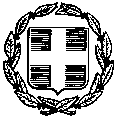 ΥΠΟΥΡΓΕΙΟ ΠΑΙΔΕΙΑΣ, ΕΡΕΥΝΑΣ ΚΑΙΘΡΗΣΚΕΥΜΑΤΩΝ--ΕΛΛΗΝΙΚΗ ΔΗΜΟΚΡΑΤΙΑΥΠΟΥΡΓΕΙΟ ΠΑΙΔΕΙΑΣ, ΕΡΕΥΝΑΣ ΚΑΙΘΡΗΣΚΕΥΜΑΤΩΝ--ΑΝΑΡΤΗΣΗ ΣΤΗΝ ΙΣΤΟΣΕΛΙΔΑ                      Λάρισα, 13/5/2022                        Αρ.Πρωτ.: 5752ΑΝΑΡΤΗΣΗ ΣΤΗΝ ΙΣΤΟΣΕΛΙΔΑ                      Λάρισα, 13/5/2022                        Αρ.Πρωτ.: 5752	ΠΕΡΙΦΕΡΕΙΑΚΗ ΔΙΕΥΘΥΝΣΗΠΡΩΤΟΒΑΘΜΙΑΣ ΚΑΙ ΔΕΥΤΕΡΟΒΑΘΜΙΑΣΕΚΠΑΙΔΕΥΣΗΣ ΘΕΣΣΑΛΙΑΣΑΥΤΟΤΕΛΗΣ ΔΙΕΥΘΥΝΣΗ ΔΙΟΙΚΗΤΙΚΗΣ,  ΟΙΚΟΝΟΜΙΚΗΣ  & ΠΑΙΔΑΓΩΓΙΚΗΣ ΥΠΟΣΤΗΡΙΞΗΣΤΜΗΜΑ Β΄ ΟΙΚΟΝΟΜΙΚΩΝ ΥΠΟΘΕΣΕΩΝ----	ΠΕΡΙΦΕΡΕΙΑΚΗ ΔΙΕΥΘΥΝΣΗΠΡΩΤΟΒΑΘΜΙΑΣ ΚΑΙ ΔΕΥΤΕΡΟΒΑΘΜΙΑΣΕΚΠΑΙΔΕΥΣΗΣ ΘΕΣΣΑΛΙΑΣΑΥΤΟΤΕΛΗΣ ΔΙΕΥΘΥΝΣΗ ΔΙΟΙΚΗΤΙΚΗΣ,  ΟΙΚΟΝΟΜΙΚΗΣ  & ΠΑΙΔΑΓΩΓΙΚΗΣ ΥΠΟΣΤΗΡΙΞΗΣΤΜΗΜΑ Β΄ ΟΙΚΟΝΟΜΙΚΩΝ ΥΠΟΘΕΣΕΩΝ----Ταχ. Δ/νση:Δήμητρας 25 & ΓαριβάλδηΠΡΟΣΚΛΗΣΗ ΓΙΑ ΟΙΚΟΝΟΜΙΚΗΠΡΟΣΦΟΡΑΤ.Κ. - Πόλη:412 21  ΛάρισαΠΡΟΣΚΛΗΣΗ ΓΙΑ ΟΙΚΟΝΟΜΙΚΗΠΡΟΣΦΟΡΑΙστοσελίδα:          http://pde.thess.sch.grΠληροφορίες:      Γκουνέλα – Μαστορογιάννη                                ΚουτσουκέραςΤηλέφωνο:            2410-539210 (εσωτ. 151 και 120)Fax:                         2410-539219e-mail:                    mail@thess.pde.sch.grΙστοσελίδα:          http://pde.thess.sch.grΠληροφορίες:      Γκουνέλα – Μαστορογιάννη                                ΚουτσουκέραςΤηλέφωνο:            2410-539210 (εσωτ. 151 και 120)Fax:                         2410-539219e-mail:                    mail@thess.pde.sch.grΠΡΟΣΚΛΗΣΗ ΓΙΑ ΟΙΚΟΝΟΜΙΚΗΠΡΟΣΦΟΡΑΙστοσελίδα:          http://pde.thess.sch.grΠληροφορίες:      Γκουνέλα – Μαστορογιάννη                                ΚουτσουκέραςΤηλέφωνο:            2410-539210 (εσωτ. 151 και 120)Fax:                         2410-539219e-mail:                    mail@thess.pde.sch.grΙστοσελίδα:          http://pde.thess.sch.grΠληροφορίες:      Γκουνέλα – Μαστορογιάννη                                ΚουτσουκέραςΤηλέφωνο:            2410-539210 (εσωτ. 151 και 120)Fax:                         2410-539219e-mail:                    mail@thess.pde.sch.grΙστοσελίδα:          http://pde.thess.sch.grΠληροφορίες:      Γκουνέλα – Μαστορογιάννη                                ΚουτσουκέραςΤηλέφωνο:            2410-539210 (εσωτ. 151 και 120)Fax:                         2410-539219e-mail:                    mail@thess.pde.sch.grΙστοσελίδα:          http://pde.thess.sch.grΠληροφορίες:      Γκουνέλα – Μαστορογιάννη                                ΚουτσουκέραςΤηλέφωνο:            2410-539210 (εσωτ. 151 και 120)Fax:                         2410-539219e-mail:                    mail@thess.pde.sch.grΑΠΑΙΤΗΣΗ ΑΝΑΘΕΤΟΥΣΑΣ ΑΡΧΗΣ ΑΠΑΙΤΗΣΗ ΑΝΑΘΕΤΟΥΣΑΣ ΑΡΧΗΣ ΑΠΑΙΤΗΣΗ ΑΝΑΘΕΤΟΥΣΑΣ ΑΡΧΗΣ ΑΠΑΝΤΗΣΗ1ΠΡΟΟΡΙΣΜΟΣ ΗΜΕΡΟΜΗΝΙΑ ΑΝΑΧΩΡΗΣΗΣ ΚΑΙ ΕΠΙΣΤΡΟΦΗΣΑπό Τρίκαλα, Καρδίτσα  - Πειραιά-Αθήνα  Αναχώρηση 16/5/2022 Από Πειραιά-Αθήνα –Καρδίτσα ,Τρίκαλα  Επιστροφή  17/5/2022 Η διαδρομή θα καθοριστεί από τον ανάδοχο2ΠΡΟΒΛΕΠΟΜΕΝΟΣ ΑΡΙΘΜ. ΣΥΜΜΕΤΕΧΟΝΤΩΝ (μαθητές-τριες/ καθηγητές)Μαθητές : 16   (χειροσφαίριση Καρδίτσας)Μαθήτριες: 17 (Ποδόσφαιρο Τρικάλων)Συνοδοί: 2Συνοδοί-Αρχηγοί: 2Διαιτητές: 1        (τα ονόματα θα ανακοινωθούν με νεότερο έγγραφο)3ΜΕΤΑΦΟΡΙΚΟ/Α  ΜΕΣΟ/Α – ΠΡΟΣΘΕΤΕΣ ΠΡΟΔΙΑΓΡΑΦΕΣΜετακίνηση με λεωφορείο (η διαδρομή θα καθοριστεί από τον ανάδοχο).Επιπλέον μεταφορά της αποστολής σε όποια μετακίνηση προκύψει κατά τη διάρκεια της παραμονής.4ΛΟΙΠΕΣ ΥΠΗΡΕΣΙΕΣ Απαιτείται η διάθεση μεταφορικού μέσου και οδηγού σε όλη τη διάρκεια της παραμονής της αποστολής για τους σχολικούς αγώνες.5ΥΠΟΧΡΕΩΤΙΚΗ ΑΣΦΑΛΙΣΗ ΕΥΘΥΝΗΣ ΔΙΟΡΓΑΝΩΤΗ (είναι  πολυήμερη εκδρομή)ΝΑΙ6ΠΡΟΣΘΕΤΗ ΠΡΟΑΙΡΕΤΙΚΗ ΑΣΦΑΛΙΣΗ ΚΑΛΥΨΗΣ ΕΞΟΔΩΝ ΣΕ ΠΕΡΙΠΤΩΣΗ ΑΤΥΧΗΜΑΤΟΣ ΑΣΘΕΝΕΙΑΣΝΑΙ7ΥΠΕΥΘΥΝΗ ΔΗΛΩΣΗ (ότι διαθέτει βεβαίωση συνδρομής των νομίμων προϋποθέσεων για τη λειτουργία τουριστικού γραφείου, η οποία βρίσκεται σε ισχύ)ΝΑΙ Να υποβληθεί πέραν της Υ.Δ. και φωτοτυπία τηςβεβαίωσης ειδικού σήματος λειτουργίας, το οποίο βρίσκεται σε ισχύ.(σε περίπτωση μη υποβολής η προσφορά χαρακτηρίζεται άκυρη)Επώνυμο ΥπευθύνουΌνομα ΥπευθύνουΜορφή ΕταιρίαςΤαχυδρομική Δ/νσηΤηλ/Φαξ/E-mailΑΦΜΔΟΥΠΟΣΟ ΚΑΤΑ ΑΤΟΜΟ ΧΩΡΙΣ ΦΠΑΣΥΝΟΛΙΚΟ ΠΟΣΟ ΧΩΡΙΣ ΦΠΑΦΠΑΣΥΝΟΛΙΚΟ ΠΟΣΟ ΜΕ ΦΠΑΤΜΗΜΑ Β’  ΔΙΑΜΟΝΗ ΓΙΑ ΤΗΝ ΗΜΙΤΕΛΙΚΗ ΦΑΣΗΤΜΗΜΑ Β’  ΔΙΑΜΟΝΗ ΓΙΑ ΤΗΝ ΗΜΙΤΕΛΙΚΗ ΦΑΣΗΤΜΗΜΑ Β’  ΔΙΑΜΟΝΗ ΓΙΑ ΤΗΝ ΗΜΙΤΕΛΙΚΗ ΦΑΣΗΤΜΗΜΑ Β’  ΔΙΑΜΟΝΗ ΓΙΑ ΤΗΝ ΗΜΙΤΕΛΙΚΗ ΦΑΣΗΑΠΑΙΤΗΣΗΑΠΑΙΤΗΣΗΑΠΑΙΤΗΣΗΑΠΑΝΤΗΣΗ1ΠΡΟΟΡΙΣΜΟΣ  ΗΜΕΡΟΜΗΝΙΑ ΑΝΑΧΩΡΗΣΗΣ ΚΑΙ ΕΠΙΣΤΡΟΦΗΣΠΕΙΡΑΙΑΣ-ΑΘΗΝΑΗΜΕΡΟΜΗΝΙΑ ΑΝΑΧΩΡΗΣΗΣ 16/5/2022ΗΜΕΡΟΜΗΝΙΑ ΕΠΙΣΤΡΟΦΗΣ   17/5/20222ΠΡΟΒΛΕΠΟΜΕΝΟΣ ΑΡΙΘΜ. ΣΥΜΜΕΤΕΧΟΝΤΩΝ (μαθητές/ καθηγητές)Μαθητές : 16   (χειροσφαίριση Καρδίτσας)Μαθήτριες: 17 (Ποδόσφαιρο Τρικάλων)Συνοδοί: 2Συνοδοί-Αρχηγοί: 2Διαιτητές: 1 (τα ονόματα θα ανακοινωθούν με νεότερο έγγραφο)3ΚΑΤΗΓΟΡΙΑ ΚΑΤΑΛΥΜΑΤΟΣ- ΠΡΟΣΘΕΤΕΣ ΠΡΟΔΙΑΓΡΑΦΕΣ (μονόκλινα/δίκλινα/τρίκλινα-με πλήρη διατροφή και επιπλέον γεύμα την ημέρα επιστροφής)Διαμονή με πρωινό σε ξενοδοχείο τουλάχιστον δύο ή τριών αστέρων στις 16/5/2022  (38 άτομα) Τετράκλινα – τρίκλινο- δίκλινο δωμάτιο για τους/τις μαθητές/τριεςΔίκλινα-Μονόκλινα δωμάτια για τους συνοδούς, αρχηγούς- συνοδούς και διαιτητές αναλόγως φύλου.4ΥΠΟΧΡΕΩΤΙΚΗ ΑΣΦΑΛΙΣΗ ΕΥΘΥΝΗΣ ΔΙΟΡΓΑΝΩΤΗ (είναι  πολυήμερη εκδρομή)ΝΑΙ(σε περίπτωση μη υποβολής η προσφορά χαρακτηρίζεται άκυρη) 5ΠΡΟΣΘΕΤΗ ΠΡΟΑΙΡΕΤΙΚΗ ΑΣΦΑΛΙΣΗ ΚΑΛΥΨΗΣ ΕΞΟΔΩΝ ΣΕ ΠΕΡΙΠΤΩΣΗ ΑΤΥΧΗΜΑΤΟΣ Η΄ ΑΣΘΕΝΕΙΑΣΝΑΙ6ΥΠΕΥΘΥΝΗ ΔΗΛΩΣΗ (ότι διαθέτει βεβαίωση συνδρομής των νομίμων προϋποθέσεων για τη λειτουργία τουριστικού γραφείου, η οποία βρίσκεται σε ισχύ)ΝΑΙ Να υποβληθεί πέραν της Υ.Δ. και φωτοτυπία της βεβαίωσης ειδικού σήματος λειτουργίας, το οποίο βρίσκεται σε ισχύ.(σε περίπτωση μη υποβολής η προσφορά χαρακτηρίζεται άκυρη)Επώνυμο ΥπευθύνουΌνομα ΥπευθύνουΜορφή ΕταιρίαςΤαχυδρομική Δ/νσηΤηλ/Φαξ/E-mailΑΦΜΔΟΥΠΟΣΟ ΚΑΤΑ ΑΤΟΜΟ ΧΩΡΙΣ ΦΠΑΣΥΝΟΛΙΚΟ ΠΟΣΟ ΧΩΡΙΣ ΦΠΑΦΠΑΣΥΝΟΛΙΚΟ ΠΟΣΟ ΜΕ ΦΠΑΤΜΗΜΑ Γ’ – ΔΙΑΤΡΟΦΗ ΤΜΗΜΑ Γ’ – ΔΙΑΤΡΟΦΗ ΤΜΗΜΑ Γ’ – ΔΙΑΤΡΟΦΗ ΤΜΗΜΑ Γ’ – ΔΙΑΤΡΟΦΗ ΗΜΕΡΟΜΗΝΙΑΑΡ. ΓΕΥΜΑΤΩΝΤΙΜΗ ΑΝΑ ΑΤΟΜΟΣΥΝΟΛΙΚΗ ΤΙΜΗ16/5/20222 ΑΤΟΜΑ 38 Χ………….ΣΥΝΟΛΙΚΗ ΑΞΙΑ ΧΩΡΙΣ ΦΠΑΣΥΝΟΛΙΚΗ ΑΞΙΑ ΧΩΡΙΣ ΦΠΑΣΥΝΟΛΙΚΗ ΑΞΙΑ ΧΩΡΙΣ ΦΠΑΦΠΑΦΠΑΦΠΑΣΥΝΟΛΙΚΗ ΑΞΙΑ ΜΕ ΦΠΑΣΥΝΟΛΙΚΗ ΑΞΙΑ ΜΕ ΦΠΑΣΥΝΟΛΙΚΗ ΑΞΙΑ ΜΕ ΦΠΑΕπώνυμο ΥπευθύνουΌνομα ΥπευθύνουΜορφή ΕταιρίαςΤαχυδρομική Δ/νσηΤηλ/Φαξ/E-mailΑΦΜΔΟΥ